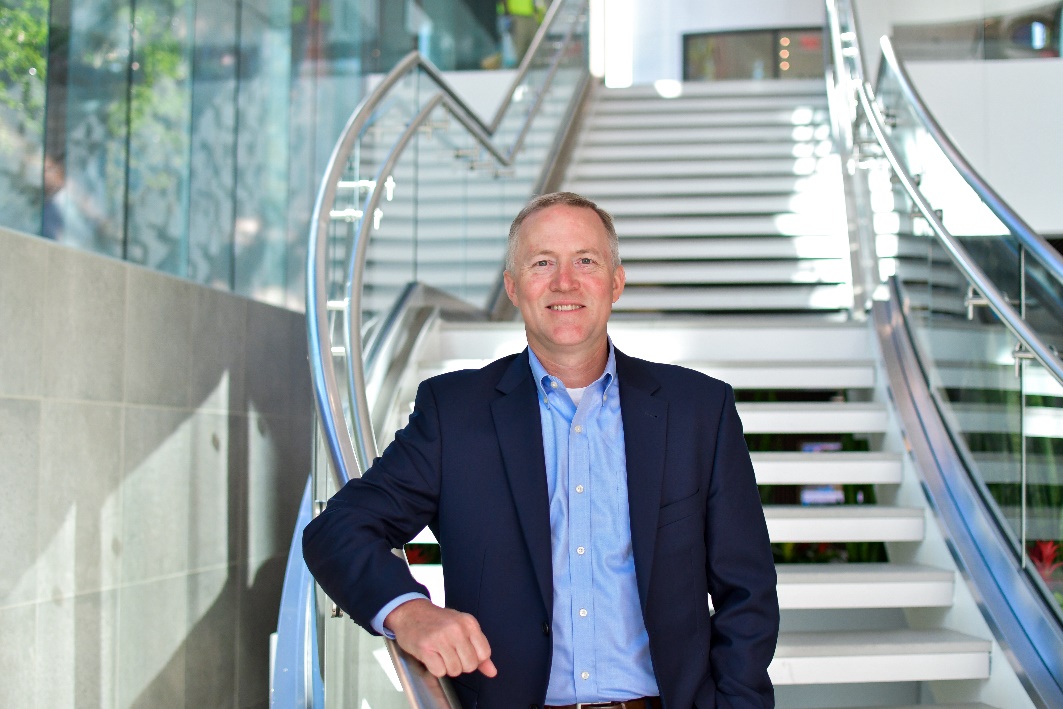 Mauldin & Jenkins Welcomes New Partner in Financial Institutions PracticeATLANTA, May 6 - Mauldin & Jenkins, a leading provider of assurance, tax and advisory solutions, is proud to welcome Tim Messman, CPA, as a Partner within the Firm’s Financial Institutions practice. Tim is an esteemed expert specializing in accounting, auditing and SEC services for financial institutions. With over 25 years of experience assisting organizations in meeting their accounting and financial reporting requirements, Tim adds a wealth of knowledge, skills, and experience to the Firm’s Financial Institutions practice. Throughout his career, Tim has specialized in working with a diverse range of clients, including de novo financial institutions, S-Corporation banks, Credit Unions, and publicly held financial institutions with SEC reporting requirements. His extensive expertise encompasses various areas such as employee benefit plan audits, mergers and acquisitions, Sarbanes-Oxley compliance, and internal control consulting."We are honored to welcome Tim as a Partner at Mauldin & Jenkins," said Ron Mitchell, Partner and industry leader of the Firm’s Financial Institutions practice. "Tim’s extensive understanding of financial institutions, industry accounting and regulations and his SEC reporting background make him an invaluable addition to our team. With Tim’s expertise, we are confident in our ability to further support our clients in achieving their objectives."Tim’s commitment to excellence and dedication to delivering high-quality services align seamlessly with Mauldin & Jenkins’ mission to empower organizations with innovative financial solutions."I am excited to join Mauldin & Jenkins and contribute to its continued success in providing financial services solutions," said Tim. Tim is a member of the American Institute of Certified Public Accountants and the Georgia Society of CPAs. To learn more about Tim and the services Mauldin & Jenkins provides, please click here. ###About Mauldin & Jenkins, LLCMauldin & Jenkins is annually recognized as a Top 100 Certified Public Accounting firm by Inside Public Accounting and Accounting Today and provides assurance, tax, advisory and consulting services to clients. Founded in 1918, the Firm serves clients in a range of industries including government, financial institutions, technology, healthcare, construction, manufacturing, not-for-profit, financial services, film & entertainment, private client services, and higher education. For additional information, please visit mjcpa.com.